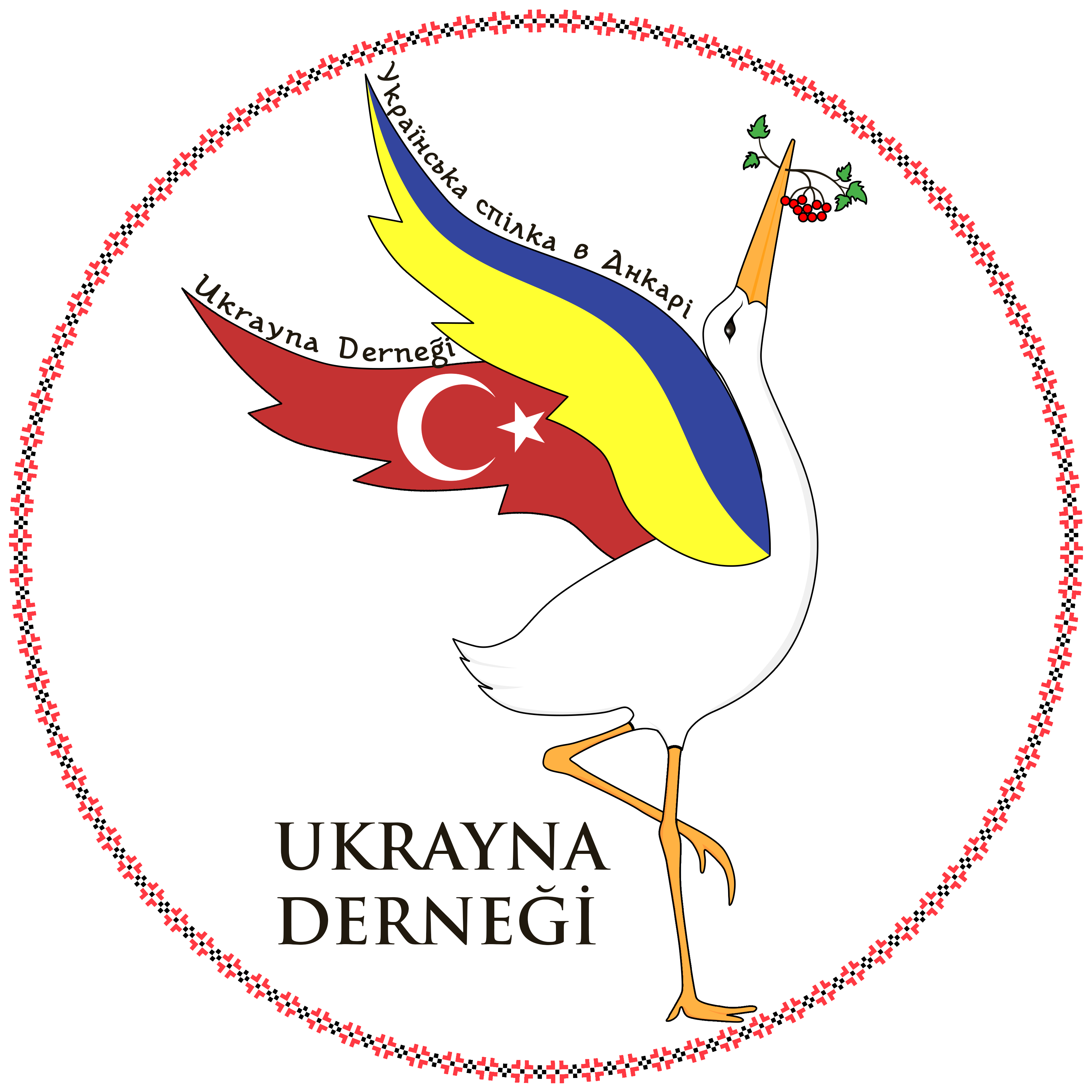 UKRAYNA DERNEĞİÜYE BAŞVURU FORMUDerneğinizin tüzüğünü okudum ve inceledim. Tüzükte belirtilen üyelik şartlarını kabul ederek kuruluş amaçlarınıza katkıda bulunmak istiyorum. Derneğinize üyeliğimin kabulü konusunda gereğini arz ederim. Tarih: ...../...../20...İmza:Sayın ……………………………………………..’in üyelik istemi, Yönetim Kurulu’nun …../…./20….. gün ve ………..sayılı toplantı kararı ile uygun görüldü…………… sicil numarası ile asıl üyeliğe kabul edildi.BAŞKAN:                                                SEKRETER:Adı ve SoyadıІм’я, ПрізвищеT.C.Kimlik NoНомер громадянина ТуреччиниBaba AdıІм’я батькаAnne AdıІм’я матеріCinsiyetiСтатьDoğum Yeri ve TarihiДата та місце народженняMesleğiПрофесіяEğitim DurumuОсвітаİkametgâh AdresiМісце проживанняİş AdresiМісце роботиİletişim Telefonları Контактні телефониE-Posta AdresiNüfusa Kayıtlı Olduğu İl / İlçeKöy / Mahalle:CiltNoAileSıra NoSıra No